УКРАЇНА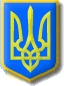 Виконавчий комітет Нетішинської міської радиХмельницької областіР О З П О Р Я Д Ж Е Н Н Я15.10.2019					Нетішин			     № 443/2019-ркПро здійснення повноважень Нетішинського міського головиВідповідно до частини 2, пункту 20 частини 4 статті 42 Закону України «Про місцеве самоврядування в Україні», розпорядження міського голови від             08 червня 2018 року № 132/2018-р «Про розподіл обов’язків між міським головою, секретарем міської ради, першим заступником, заступниками міського голови з питань діяльності виконавчих органів Нетішинської міської ради, керуючим справами виконавчого комітету Нетішинської міської ради», розпорядження міського голови від 09 жовтня 2019 року № 144/2019-рв   «Про щорічну основну відпустку Нетішинського міського голови  Супрунюка О.О.»:Здійснення повноважень Нетішинського міського голови від 21 жовтня до 30 жовтня 2019 року включно покласти на секретаря Нетішинської міської ради Хоменко Олену Василівну.Міський голова 						  Олександр СУПРУНЮКЗ розпорядженням ознайомлена:Хоменко О.В.						    «____» ________ 2019 року